На этой странице вы найдёте полезные сайты, которые Вам помогут организовать интересный досуг с ребёнком.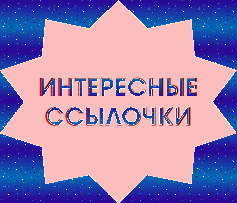 Полезные ссылки для детей и родителейwww.solnet.ee - раскраски, игры он-лайн, стихи, загадки,www.mults.spb.ru/mults/?p=15 - много хороших мультфильмов для мам, у которых маленькие дети,www.detkam.e-papa.ru - раскраски, стихи, загадки, сказки, песни - всё, что интересно вашему малышу,www.skazochki.narod.ru/index_flash.html - загадки, мультики, сказки, зверята и т. д.,www.teremoc.ru - в «Теремке» каждый из вас найдёт что-то интересное,www.myltik.ru/cards - сайт о мультиках,www.raskraska.ru - здесь можно скачать множество раскрасок, потом распечатать их и дать ребёнку,www.kubikizaitseva.narod.ru - всё о методике Зайцева,www.montessori-center.ru - всё о системе Монтессори,www.wunderkinder.narod.ru - обучение малышей,www.kindereducation.com/schet.html - математические раскраски (для детей от 2-х лет),www.azps.ru/baby/read.html - занятия с малышами,www.doshkolniki.com/muz_igry.html - сайт для дошкольников,www.danilova.ru - раннее развитие детей,www.flashsait.com/kraski - бесплатная детская электронная библиотека,www.moi-detsad.ru/doc.htm - всё для детского сада,www.koshki-mishki.ru - детский развлекательно-развивающий сайт.  ПДД (полезные ссылки)Официальный сайт ГИБДД МВД России: http://www.gibdd.ru/Движение с уважением: http://www.grinia.ru/"Добрая Дорога Детства": http://www.dddgazeta.ru/Портал детской безопасности "Спас-экстрим": http://www.spas-extreme.ru/Правила дорожного движения: http://pravdd.ru/Центр пропаганды дорожного движения: http://www.centr-bdd.ru/Мультфильмы студии  "Лукоморье Пикчерз": http://www.luko-morie.ru/Методическая копилка воспитателя: http://zanimatika.narod.ru/OBJ1.htmУчим правила на "5": http://www.lyceum8.ru/pdd/index.htmYou might also like:Полезные ссылки на сайты для родителей:Раннее развитие детей  http://www.razumniki.ru/Портал для родителей   http://www.detskiysad.ru/Сайт посвящен детям, их родителям,     учителям и воспитателям   http://kidportal.ru/ Портал о развитии и воспитании детей    http://baby-best.ru/  Все загадки с ответами  http://www.vsezagadki.ru/ 900 детских презентаций и      300 флеш-игр  ребёнку с 1 года    http://900igr.net/ Скачать все для детей и родителей   http://puzkarapuz.org/ Клуб родительской культуры «Славяна»     http://slavclub.ru/ Сайт сказок  http://webskazki.com/ Детский портал «Солнышко» http://www.solnet.ee/ Сказочный мир   http://skazochnyj-mir.narod.ru/Наши детки  http://ourkids.ru/    "Дошкольник.ру" - сайт для всей семьиНеиссякаемый источник моего вдохновения http://viki.rdf.ru/Детские развивающие он-лайн игры http://www.igraemsa.ru/ОФИЦИАЛЬНЫЕ ПОРТАЛЫОфициальный сайт Министерства образования и науки РоссийскойФедерации http://www.mon.gov.ruФедеральный портал "Российское образование"http://www.edu.ru Информационная система "Единое окно доступа к образовательным ресурсам" http://window.edu.ruЕдиная коллекция цифровых образовательных ресурсовhttp://school-collection.edu.ruФедеральный центр информационно-образовательных ресурсов http://fcior.edu.rРАННЕЕ РАЗВИТИЕ ДЕТЕЙhttp://www.danilova.ru/storage/present.htmДОШКОЛЬНИК. САЙТ ДЛЯ ВСЕЙ СЕМЬИhttp://doshkolnik.ru/zaniatia-s-detmi.htmlДОШКОЛЁНОК. САЙТ ДЛЯ ВОСПИТАТЕЛЕЙhttp://dohcolonoc.ru/cons/1470-esse-moya-pedagogicheskaya-filosofiya.htmlВУНДЕРКИНДЕРhttp://wunderkinder.narod.ru/okrmir.htmВ ПОМОЩЬ ПЕДАГОГУwww.pedsovet.org Сайт для активных и современных педагогов – форумы, обсуждения, семинары, возможность представить свой педагогический опыт, разнообразные конкурсы всероссийского уровняwww.festival.1september.ru Сайт является всероссийской площадкой для предоставления и распространения педагогического опытаhttp://dob.1september.ru Журнал «Дошкольное образование»www.dovosp.ru Сайт журнала «Дошкольное воспитание»www.propaganda.ru Различные материалы по профилактике детского дорожно-транспортного травматизмаwww.dddgazeta.ru Методические материалы по обучению детей правилам дорожного движения; конкурсы для детей и педагоговhttp://bukvar.edu.ru Электронные пособия для развития речи дошкольниковhttp://artclassic.edu.ru Коллекция: мировая художественная культураhttp://music.edu.ru Музыкальная коллекцияhttp://zoology.edu.ru Коллекция: зоологияhttp://www.umapalata.com «Ума палата»http://zagadka-ru.blogspot.com Загадочный мир: коллекция загадокwww.maaam.ru Сайт предоставляет возможность общения с коллегами из разных городов России.
Небольшая подборка ссылок для воспитателей детского сада и родителей дошкольников:

Методический центр "НУМИ" (методические и дидактические материалы) - http://numi.ru

Педагогическая газета - издание для педагогов дошкольного воспитания, средней и начальной школы, профессионального и дополнительного образования детей. Возможность не только скачать интересную методическую разработку, но и опубликовать свой материал, получить свидетельство о публикации в Средстве Массовой Информации - http://pedgazeta.ru

Издательский дом "Воспитание дошкольника" (анонсы журналов «Дошкольное воспитание», «Ребенок в детском саду» и «Музыкальный руководитель») - http://www.dovosp.ru/

Журнал "Педагогический мир" (методические разработки, презентации, сценарии) - http://pedmir.ru

Все для детского сада (методические разработки, планы занятий, игры, стихи и песни, документация) -http://www.ivalex.vistcom.ru/index.htm

Физика - малышам - http://physics03.narod.ru/Interes/Magic/baby.htm

Наука и образование. Дошкольное образование (Портал) - http://edu.rin.ru/preschool

Педагогическая библиотека - http://www.pedlib.ru/

"Дошколёнок" - все для дошкольников; есть игры на развитие речи, игры для подготовки к обучению письму и чтению -http://www.kindereducation.com/

Детский портал "Солнышко" - http://www.solnet.ee/